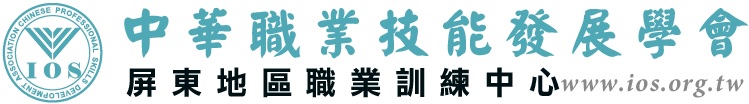 課 程 預 定 課 程 表日期時間課程名稱備註請先報名報到時間1800-1820；夜間-學科：1800-2200、假日-學科：0900-1700請先報名報到時間1800-1820；夜間-學科：1800-2200、假日-學科：0900-17001.報到及開訓★報名請繳交:1.報名表★報到時請繳交：1.相片3張(1吋)、身分證正、反面影本一份2.訓練費用: 4,000元二.上課期間、依規定全程辦理簽到、點名，凡遲到10分鐘以上視同缺席，缺課3小時以上均須於下梯次重新上課後，方可參加測驗，成績合格者，予核發期滿證書。三.不得頂替他人簽到，如被發現予以退訓。不克前來應事先請假，若主管機關查課視同缺課，缺課數超過3小時予以退訓。以上規定為主管機關訂定請務必遵守!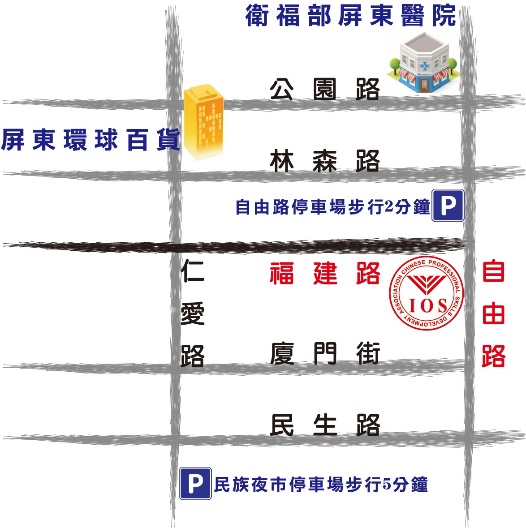 ★操作技術類課程提供考前加強練習班，未通過學員免費隨班練習直到通過測驗･★本會定期申請訓練補助方案(管理職類、技術職類)，訊息詳閱粉絲團及官方網站･★操作技術類課程提供考前加強練習班，未通過學員免費隨班練習直到通過測驗･★本會定期申請訓練補助方案(管理職類、技術職類)，訊息詳閱粉絲團及官方網站･玉山銀行 屏東分行0934-940-177417戶名 社團法人中華職業技能發展學會 (匯款後煩請告知匯款後五碼 以便查帳 謝謝!)玉山銀行 屏東分行0934-940-177417戶名 社團法人中華職業技能發展學會 (匯款後煩請告知匯款後五碼 以便查帳 謝謝!)參訓姓名出生年月日身分證字號連絡電話連絡電話行動電話學員戶籍地址Email畢業學校科系公司名稱公司電話:公司電話:傳真電話:傳真電話:通訊地址聯絡人:聯絡人:統一編號:統一編號: